EDITAL DE PREGÃO ELETRÔNICO OBJETIVANDO A CONTRATAÇÃO DE EMPRESA PARA A PRESTAÇÃO DE SERVIÇOS DE TRANSPORTE MEDIANTE LOCAÇÃO DE 1 (UM) VEÍCULO, DO GRUPO S-2 – PERUA, EM CARÁTER NÃO EVENTUAL, SEM CONDUTOR E QUILOMETRAGEM LIVRE, OBJETIVANDO O DESLOCAMENTO PARA APOIO DAS ATIVIDADES TÉCNICO-ADMINISTRATIVAS DA FUNDAÇÃO MEMORIAL DA AMÉRICA LATINA, DE ACORDO COM AS ESPECIFICAÇÕES TÉCNICAS.PROCESSO Nº. 231/2014MODALIDADE: PREGÃO ELETRÔNICO Nº 003/2015OFERTA DE COMPRA Nº 121201120462015oc00007CRITÉRIO: menor preço globalENDEREÇO ELETRÔNICO:  www.bec.sp.gov.brLOCAIS E HORÁRIO PARA RETIRADA DO EDITAL COMPLETO Pessoalmente: na Fundação Memorial da América Latina - Av. Auro Soares de Moura Andrade, 664 – Barra Funda – São Paulo – Capital – Portão 8 - Prédio da Administração - Divisão de Suprimentos – 1º Andar, das 9:30 horas às 12:00 horas e das 14:00 horas às 18:00 horas.Internet: através de baixa de arquivo nos sítios www.bec.sp.gov.br ou www.e-negociospublicos.com.br ou www.memorial.sp.gov.brMaiores Informações: Tel.: 11-3823-4607 – Sra. RuanaDATA DO INÍCIO DO PRAZO PARA ENVIO DA PROPOSTA ELETRÔNICA: DIA 25/02/2015DATA E HORA DA ABERTURA DA SESSÃO PÚBLICA: DIA 10/03/2015, ÀS 10:30 HORASO Senhor Joaquim da Silva Boaventura, Diretor Administrativo e Financeiro em substituição, torna público que se acha aberta, nesta unidade, licitação na modalidade PREGÃO, a ser realizada por intermédio do sistema eletrônico de contratações denominado “Bolsa Eletrônica de Compras do Governo do Estado de São Paulo – Sistema BEC/SP”, com utilização de recursos de tecnologia da informação, denominada PREGÃO ELETRÔNICO, do tipo MENOR PREÇO GLOBAL – Processo nº 231/2014 objetivando a contratação de EMPRESA PARA A PRESTAÇÃO DE SERVIÇOS DE TRANSPORTE MEDIANTE LOCAÇÃO DE 1 (UM) VEÍCULO, DO GRUPO S-2 – PERUA, EM CARÁTER NÃO EVENTUAL, SEM CONDUTOR E QUILOMETRAGEM LIVRE, OBJETIVANDO O DESLOCAMENTO PARA APOIO DAS ATIVIDADES TÉCNICO-ADMINISTRATIVAS DA FUNDAÇÃO MEMORIAL DA AMÉRICA LATINA, DE ACORDO COM AS ESPECIFICAÇÕES TÉCNICAS, que será regida pela Lei Federal nº. 10.520, de 17 de julho de 2002, pelo Decreto n° 49.722, de 24 de junho de 2005, pelo regulamento anexo à Resolução n° CC-27, de 25/05/2006, aplicando-se, subsidiariamente, no que couberem, as disposições da Lei Federal nº 8.666, de 21 de junho de 1993 e suas alterações posteriores, da Lei Estadual nº 6.544, de 22 de novembro de 1989, no que couber do Decreto Estadual n° 47.297, de 06 de novembro de 2002, da Resolução CEGP-10, de 19 de novembro de 2002, da Portaria GCTI-02, de 04/02/2014 e demais normas regulamentares aplicáveis à espécie, bem como nos termos do CADTERC Vol. 16 - PRESTAÇÃO DE SERVIÇOS DE TRANSPORTE MEDIANTE LOCAÇÃO DE VEÍCULOS.As propostas deverão obedecer às especificações deste instrumento convocatório e seus Anexos que o integram e serão encaminhadas por meio eletrônico, após o registro dos interessados em participar do certame e o credenciamento de seus representantes no Cadastro Unificado de Fornecedores do Estado de São Paulo – CAUFESP:Anexo I — Memorial Descritivo;Anexo II – Modelo de Proposta de Preços; Anexo III — Modelo de Declaração de Inexistência de Fato Impeditivo, de Regularidade e de Declaração Referente ao Trabalho de Menor;Anexo IV – Minuta de Contrato;Anexo V – Portaria GCTI - 02 de 04/02/2014.A sessão pública de processamento do Pregão Eletrônico será realizada no endereço eletrônico www.bec.sp.gov.br ou www.bec.fazenda.sp.gov.br, no dia e hora mencionados no preâmbulo deste Edital e serão conduzidos pelo Pregoeiro com o auxílio da equipe de apoio, designados nos autos do processo em epígrafe e indicados no sistema pela autoridade competente.I. DO OBJETO1.1 A presente licitação tem por objeto a contratação de empresa para a  Prestação de Serviços de Transporte mediante Locação de 1 (um) Veículo, do Grupo S-2 – Perua, em caráter não eventual, sem condutor e quilometragem livre, objetivando o deslocamento para apoio das atividades técnico-administrativas da Fundação Memorial da América Latina, de acordo com as especificações técnicas,  constantes do Memorial Descritivo que integra este edital como Anexo I. II. DA PARTICIPAÇÃO                                                                                                                                                                                                                                                                                                                                                                                    2.1. Poderão participar do certame todos os interessados em contratar com a Administração Estadual que estiver registrada no CAUFESP, em atividade econômica compatível com o seu objeto, sejam detentores de senha para participar de procedimentos eletrônicos e tenham credenciado os seus representantes, na forma estabelecida no regulamento que disciplina a inscrição no referido Cadastro.2.1.1. O registro no CAUFESP, o credenciamento dos representantes que atuarão em nome da licitante no sistema de Pregão eletrônico e a senha de acesso, deverão ser obtidos anteriormente à abertura da sessão pública e autorizam a participação em qualquer Pregão eletrônico realizado por intermédio do Sistema BEC/SP.2.1.2. As informações a respeito das condições exigidas e dos procedimentos a serem cumpridos, para o registro no CAUFESP, para o credenciamento de representantes e para a obtenção de senha de acesso, estão disponíveis no endereço eletrônico www.bec.sp.gov.br ou www.bec.fazenda.sp.gov.br.2.2. A participação no certame está condicionada, ainda, a que o interessado ao acessar, inicialmente, o ambiente eletrônico de contratações do Sistema BEC/SP, declare, mediante assinalação nos campos próprios, que inexiste qualquer fato impeditivo de sua participação no certame ou de sua contratação, que conhece e aceito os regulamentos do Sistema BEC/SP, relativos à Dispensa de Licitação, Convite e Pregão Eletrônico.2.3. A licitante responde integralmente por todos os atos praticados no Pregão eletrônico, por seus representantes devidamente credenciados, assim como pela utilização da senha de acesso ao sistema, ainda que indevidamente, inclusive por pessoa não credenciada como sua representante.2.4. Cada representante credenciado poderá representar apenas uma licitante, em cada Pregão eletrônico.2.5. O envio da proposta vinculará a licitante ao cumprimento de todas as condições e obrigações inerentes ao certame.2.6. Para o exercício do direito de preferência de que trata o subitem 6, bem como para a fruição do benefício da habilitação com irregularidade fiscal previsto na alínea “f”, do subitem 9, ambos do item V deste edital, a condição de microempresa, de empresa de pequeno porte, ou de cooperativa que preencha as condições estabelecidas no artigo 34, da Lei Federal nº 11.488, de 15/06/2007, deverá constar do registro da licitante junto ao CAUFESP. III - DAS PROPOSTAS3.1. As propostas deverão ser enviadas por meio eletrônico disponível no endereço www.bec.sp.gov.br ou www.bec.fazenda.sp.gov.br na opção PREGAO–ENTREGAR PROPOSTA, desde a divulgação da íntegra do edital no referido endereço eletrônico, até o dia e horário previstos no preâmbulo para a abertura da sessão pública, devendo a licitante, para formulá-las, assinalar a declaração de que cumpre integralmente os requisitos de habilitação constantes do edital. 3.2. O preço unitário e o preço total anual para a prestação dos serviços serão ofertados no formulário eletrônico próprio, em moeda corrente nacional, em algarismos, apurados nos termos do subitem 3.5 deste item III, sem inclusão de qualquer encargo financeiro ou previsão inflacionária. Nos preços propostos deverão estar incluídos, além do lucro, todas as despesas e custos, como por exemplo: transportes, tributos de qualquer natureza e todas as despesas, diretas ou indiretas, relacionadas com a prestação de serviços objeto da presente licitação.OBS. Da proposta escrita deverão constar os valores unitários e totais de cada produto integrante do item, bem como o preço total do mesmo item. (CADTERC vol. 16, versão mai/14).3.2.1 Proposta apresentada por cooperativa de trabalho deverá discriminar os valores dos insumos, especialmente os dos serviços sobre os quais incidirá a contribuição previdenciária que constitui obrigação da Administração contratante, observadas as disposições do subitem 5.2.3 do item V e do subitem 10.1.1 deste Edital.3.3. O prazo de validade da proposta será de 60 (sessenta) dias.3.4. Os valores a serem apresentados na proposta devem estar referidos ao mês de apresentação da proposta, que será considerado como o mês de referência dos preços.3.5. No formulário eletrônico de encaminhamento da proposta deverá ser anexo o arquivo elaborado de acordo com o modelo que constitui o Anexo II deste edital.3.5.1 – Só serão aceitos arquivos contendo os anexos indicados no subitem 3.5, deste item III, elaborados nos formatos indicados no formulário eletrônico de encaminhamento da proposta.3.5.2 Havendo divergência entre os valores considerados no arquivo indicado, no subitem 3.5 e os valores lançados no formulário eletrônico de encaminhamento da proposta, prevalecerão estes últimos.IV - DA HABILITAÇÃO4.1. O julgamento da habilitação se processará na forma prevista no subitem 5.9, do item V, deste Edital, mediante o exame dos documentos a seguir relacionados, os quais dizem respeito a:4.1.1. HABILITAÇÃO JURÍDICAa) Registro empresarial na Junta Comercial, no caso de empresário individual, ou de empresa individual de responsabilidade limitada – EIRELI (ou cédula de identidade em se tratando de pessoa física não empresária); b) Ato constitutivo, estatuto ou contrato social atualizado e registrado na Junta Comercial, em se tratando de sociedade empresária ou cooperativa;c) Documentos de eleição ou designação dos atuais administradores, tratando-se de sociedades empresárias ou cooperativas;d) Ato constitutivo atualizado e registrado no Registro Civil de Pessoas Jurídicas tratando-se de sociedade não empresária, acompanhado de prova da diretoria em exercício; e) Decreto de autorização em se tratando de sociedade empresária estrangeira em funcionamento no País, e ato de registro ou autorização para funcionamento expedido pelo órgão competente, quando a atividade assim o exigir;f) Registro da sociedade cooperativa perante a entidade estadual da Organização das Cooperativas Brasileiras, nos termos do artigo 107 da Lei Federal nº 5.764, de 14 de julho de 1971 e indicação de gestor encarregado de representá-la com exclusividade perante o contratante.4.1.2 - REGULARIDADE FISCALa) Prova de inscrição no Cadastro Nacional de Pessoas Jurídicas do Ministério da Fazenda (CNPJ) ou no Cadastro de Pessoas Físicas (CPF);b) Prova de inscrição no cadastro de contribuintes estadual, se houver relativo à sede, ou ao domicílio da licitante, pertinente ao seu ramo de atividade e compatível com o objeto deste edital;c) Prova de inscrição no cadastro de contribuinte municipal, relativo à sede, ou ao domicílio da licitante, pertinente ao seu ramo de atividade e compatível com o objeto deste edital;d) Certidões de regularidade para com a Fazenda Estadual e com a Fazenda Municipal (Certidão de Tributos Mobiliários) da sede, ou do domicílio do interessado ou outra prova equivalente, na forma da Lei;e) Certidão de regularidade de débito para com o Sistema de Seguridade Social (INSS) e o do Fundo de Garantia por Tempo de Serviço (FGTS), ou outra prova equivalente, na forma da Lei;f) Certidão de regularidade relativa a tributos federais e dívida ativa da União, ou outra prova equivalente, na forma da Lei;g) Certidão Negativa de Débitos Trabalhistas – CNDT, ou positiva com efeitos de negativa, na forma da Lei Federal nº 12.440/2011.4.1.3 - QUALIFICAÇÃO ECONÔMICO-FINANCEIRAa) Certidão negativa de falência, concordata, recuperação judicial e extrajudicial, expedida pelo distribuidor da sede, ou do domicílio da pessoa jurídica, ou de execução patrimonial, expedida pelo distribuidor do domicílio da pessoa física;a.1) Se a licitante for cooperativa, a certidão mencionada na alínea “a”, deste subitem 4.1.3, deverá ser substituída por certidão negativa de ações de insolvência civil.4.1.4 - QUALIFICAÇÃO TÉCNICAa) Atestado(s) emitido(s) por pessoa(s) jurídica(s) de direito público ou privado, em nome do licitante, que comprovem quantitativos razoáveis, assim considerados de 50% (cinquenta por cento) a 60% (sessenta por cento) da execução pretendida (Súmula nº 24 – TCE).Nota 1: O(s) atestado(s) deverá (ão) conter:- Prazo contratual data de início e término;- Local da prestação dos serviços;- Natureza da prestação dos serviços;- Quantidades executadas;- Caracterização do bom desempenho do licitante;- Outros dados característicos; e,- A identificação da pessoa jurídica emitente bem como o nome e o cargo do signatário.4.1.4.2 – Declaração formal do licitante, sob as penalidades cabíveis, quanto à disponibilidade do veículo destinado à prestação dos serviços objeto da presente licitação, instruindo-a, no mínimo, com as seguintes informações:- Marca modelo, ano de fabricação e número de passageiros.4.1.4.3- Declaração de disponibilidade permanente de garagem e oficina adequadamente aparelhada para atendimento dos serviços de manutenção e circulação de frota.4.1.5 - OUTRAS COMPROVAÇÕES4.1.5.1 - Declarações subscritas por representante legal da licitante, elaboradas em papel timbrado, nos moldes do Anexo III deste Edital, atestando que:a) se encontra em situação regular perante o Ministério do Trabalho, conforme modelo anexo ao Decreto Estadual nº 42.911, de 06/03/1998;b) inexiste impedimento legal para licitar ou contratar com a Administração, inclusive em virtude das disposições da Lei Estadual n° 10.218, de 12 de fevereiro de 1999;c) atende às normas relativas à saúde e segurança do trabalho (parágrafo único, art. 117, Constituição do Estado).4.2 – DISPOSIÇÕES GERAIS4.2.1. Na hipótese de não constar prazo de validade nas certidões apresentadas, a Administração aceitará como válidas as expedidas até 180 (cento e oitenta) dias imediatamente anteriores à data de apresentação das propostas. V – DA SESSÃO PÚBLICA E DO JULGAMENTO5.1. No dia e horário previstos neste edital, o Pregoeiro dará início à sessão pública do Pregão eletrônico, com a abertura automática das propostas e a sua divulgação, pelo sistema, na forma de grade ordenatória, em ordem crescente de preços do valor total global. 5.2. A análise das propostas pelo Pregoeiro visará ao atendimento das condições estabelecidas neste Edital e seus anexos.5.2.1. Serão desclassificadas as propostas:a) cujo objeto não atenda as especificações, prazos e condições fixados no Edital;b) que apresentem preço baseado exclusivamente em proposta das demais licitantes.c) que por ação da licitante ofertante contenham elementos que permitam a sua identificação.5.2.1.1. A desclassificação se dará por decisão motivada do Pregoeiro.5.2.2. Serão desconsideradas ofertas ou vantagens baseadas nas propostas das demais licitantes.5.2.3. Se a licitante for cooperativa de trabalho, para fins de aferição do preço ofertado, será acrescido ao valor dos serviços de que trata o subitem 2.1, item III deste Edital o percentual de 15% (quinze por cento) a título de contribuição previdenciária, que constitui obrigação da Administração contratante (art. 22, inc. II,IV Lei Federa   l n° 8.212, de 24/06/1991, com a redação introduzida pela Lei Federal n° 9.876, de 26/11/1999, c/c o art. 15, inc. I Lei Federal n° 8.212/91).5.2.4. O eventual desempate de propostas do mesmo valor será promovido pelo sistema, com observância dos critérios legais estabelecidos para tanto. 5.3. Nova grade ordenatória será divulgada pelo sistema, contendo a relação das propostas classificadas e das desclassificadas.5.4. Será iniciada a etapa de lances, com a participação de todas as licitantes detentoras de propostas classificadas.5.4.1. A formulação de lances será efetuada, exclusivamente, por meio do sistema eletrônico.5.4.1.1. Os lances deverão ser formulados em valores distintos e decrescentes, inferiores à proposta de menor preço, observada a redução mínima entre eles de R$ 100,00 (cem reais) aplicável, inclusive, em relação ao primeiro formulado, prevalecendo o primeiro lance recebido, quando ocorrerem 2 (dois) ou mais lances do mesmo valor.5.4.1.1.1. A aplicação do valor de redução mínima entre os lances incidirá sobre o valor total global dos serviços.5.4.2. A etapa de lances terá a duração inicial de 15 (quinze) minutos.5.4.2.1. A duração da etapa de lances será prorrogada automaticamente pelo sistema, por mais 3 (três) minutos, visando à continuidade da disputa, quando houver lance ofertado nos últimos 3 (três) minutos do período de que trata o subitem 5.4.2 ou nos sucessivos períodos de prorrogação automática, até que não sejam registrados quaisquer lances.5.4.3. No decorrer da etapa de lances, as licitantes serão informadas pelo sistema eletrônico:a) dos lances admitidos e dos inválidos, horários de seus registros no sistema e respectivos valores;b) do tempo restante para o encerramento da etapa de lances.5.4.4. A etapa de lances será considerada encerrada finda os períodos de duração indicados no subitem 5.4.2.5.5. Encerrada a etapa de lances, o sistema divulgará a nova grade ordenatória, contendo a classificação final, em ordem crescente de valores.5.5.1. Para essa classificação será considerado o último preço admitido de cada licitante.5.6. Com base na classificação a que alude o subitem 5.5 deste item será assegurado às licitantes microempresas, empresas de pequeno porte e cooperativas que preencham as condições estabelecidas no artigo 34, da Lei Federal nº 11.488, de 15/06/2007, preferência à contratação, observadas as seguintes regras:5.6.1 - A microempresa, empresa de pequeno porte e cooperativa que preencha as condições estabelecidas no artigo 34, da Lei Federal nº 11.488, de 15/06/2007, detentora da proposta de menor valor, dentre aquelas cujos valores sejam iguais ou superiores até 5% (cinco por cento) ao valor da proposta melhor classificada, será convocada pelo Pregoeiro, para que apresente preço inferior ao da melhor classificada, no prazo de 5 (cinco) minutos, sob pena de preclusão do direito de preferência.5.6.1.1 - A convocação recairá sobre a licitante vencedora de sorteio, no caso de haver propostas empatadas, nas condições do subitem 5.6.1.5.6.2 - Não havendo a apresentação de novo preço, inferior ao preço da proposta melhor classificada, serão convocadas para o exercício do direito de preferência, respeitada a ordem de classificação, as demais microempresas, empresas de pequeno porte e cooperativas que preencham as condições estabelecidas no artigo 34, da Lei Federal nº 11.488, de 15/06/2007, cujos valores das propostas se enquadrem nas condições indicadas no subitem 5.6.1.5.6.3 - Caso a detentora da melhor oferta, de acordo com a classificação de que trata o subitem 5.5, seja microempresa, empresa de pequeno porte e cooperativa que preencham as condições estabelecidas no artigo 34, da Lei Federal nº 11.488, de 15/06/2007, não será assegurado o direito de preferência, passando-se, desde logo, à negociação do preço.5.7. O Pregoeiro poderá negociar com o autor da oferta de menor valor, obtida com base nas disposições dos subitens 5.6.1 e 5.6.2, ou, na falta desta, com base na classificação de que trata o subitem 5.5, mediante troca de mensagens abertas no sistema, com vistas à redução do preço.5.8. Após a negociação, se houver o Pregoeiro examinará a aceitabilidade do menor preço, decidindo, motivadamente, a respeito.5.8.1 - O critério de aceitabilidade dos preços ofertados será o de compatibilidade com os preços referenciais, previamente obtidos através de pesquisa de preços praticados no mercado.5.8.2 - O Pregoeiro poderá a qualquer momento solicitar as licitantes à composição de preços unitários de serviços, bem como os demais esclarecimentos que julgar necessário.5.9. Considerada aceitável a oferta de menor preço, passará o Pregoeiro ao julgamento da habilitação, observando as seguintes diretrizes:a) Verificação dos dados e informações do autor da oferta aceita, constantes no CAUFESP e extraídos dos documentos indicados no item IV deste edital;b) Caso os dados e informações constantes no CAUFESP não atendam aos requisitos estabelecidos no item IV deste Edital, o Pregoeiro verificará a possibilidade de suprir ou sanear eventuais omissões ou falhas, mediante consultas efetuadas por outros meios eletrônicos hábeis de informações;b.1) Essa verificação será certificada pelo Pregoeiro na ata da sessão pública, devendo ser anexados aos autos, os documentos passíveis de obtenção por meio eletrônico, salvo impossibilidade devidamente certificada e justificada;c) A licitante poderá, ainda, suprir ou sanear eventuais omissões ou falhas, relativas ao cumprimento dos requisitos e condições de habilitação estabelecidos no Edital, mediante a apresentação de documentos, desde que os envie no curso da própria sessão pública do Pregão e até a decisão sobre a habilitação, por meio de fac-símile para o número (xx11) 3823-4611 ou por correio eletrônico para o endereço ruana@memorial.sp.gov.br;c.1) Sem prejuízo do disposto nas alíneas “a”, “b”, “c”, “d” e “e”, deste subitem 5.9, serão apresentados, obrigatoriamente, por fax ou por correio eletrônico, as declarações a que se refere o subitem 4.1.5.1, do item IV, deste edital, bem como aqueles que não forem apresentados para o registro da licitante no CAUFESP, ou não possam ser obtidos pelos outros meios eletrônicos hábeis de informações, a que se refere à alínea “c”, deste subitem 5.9.d) A Administração não se responsabilizará pela eventual indisponibilidade dos meios eletrônicos hábeis de informações, no momento da verificação a que se refere à alínea “b”, ou dos meios para a transmissão de cópias de documentos a que se refere a alínea “c”, ambas deste subitem 5.9, ressalvada a indisponibilidade de seus próprios meios. Na hipótese de ocorrerem essas indisponibilidades e/ou não sendo supridas ou saneadas as eventuais omissões ou falhas, na forma prevista nas alíneas “b” e “c”, a licitante será inabilitada, mediante decisão motivada;e) Os originais ou cópias autenticadas por tabelião de notas, dos documentos enviados na forma constante da alínea “c”, deverão ser apresentados na Fundação Memorial da América Latina, Avenida Auro Soares de Moura Andrade, 664, Portão 8, Prédio da Administração, 1º andar, Divisão de Suprimentos, em até 02 (dois) dias após o encerramento da sessão pública, sob pena de invalidade do respectivo ato de habilitação e a aplicação das penalidades cabíveis;f) Para habilitação de microempresas, empresas de pequeno porte, ou cooperativas que preencham as condições estabelecidas no artigo 34, da Lei Federal nº 11.488, de 15/06/2007, não será exigida comprovação de regularidade fiscal, mas será obrigatória a apresentação dos documentos indicados no subitem 1.2, alíneas “a” a “f” do item IV deste Edital, ainda que os mesmos veiculem restrições impeditivas à referida comprovação;g) Constatado o cumprimento dos requisitos e condições estabelecidos no Edital, a licitante será habilitada e declarada vencedora do certame;h) Por meio de aviso lançado no sistema, o Pregoeiro informará às demais licitantes que poderão consultar as informações cadastrais da licitante vencedora utilizando opção disponibilizada no próprio sistema para tanto. Deverá, ainda, informar o teor dos documentos recebidos por fac-símile ou outro meio eletrônico.5.10. A licitante habilitada nas condições da alínea “f”, do subitem 5.9 deste item V, deverá comprovar sua regularidade fiscal, sob pena de decadência do direito à contratação, sem prejuízo da aplicação das sanções cabíveis. 5.11. A comprovação de que trata o subitem 5.10 deste item V deverá ser efetuada mediante a apresentação das competentes certidões negativas de débitos, ou positivas com efeito de negativa, no prazo de 5 (cinco) dias úteis, contado a partir do momento em que a licitante for declarada vencedora do certame, prorrogável por igual período, a critério da Administração.5.12. Ocorrendo a habilitação na forma indicada na alínea “f”, do subitem 5.9, a sessão pública será suspensa pelo Pregoeiro, observados os prazos previstos no subitem 5.11, para que a licitante vencedora possa comprovar a regularidade fiscal de que tratam os subitens 5.10 e 5.11 deste item V.5.13. Por ocasião da retomada da sessão, o Pregoeiro decidirá motivadamente sobre a comprovação ou não da regularidade fiscal de que tratam os subitens 5.10 e 5.11 deste item V, ou sobre a prorrogação de prazo para a mesma comprovação, observado o disposto no mesmo subitem 5.11.5.14. Se a oferta não for aceitável, se a licitante desatender às exigências para a habilitação, ou não sendo saneada a irregularidade fiscal, nos moldes dos subitens 5.10 a 5.13, deste item V, o Pregoeiro, respeitada a ordem de classificação de que trata o subitem 5.5 do mesmo item V, examinará a oferta subsequente de menor preço, negociará com o seu autor, decidirá sobre a sua aceitabilidade e, em caso positivo, verificará as condições de habilitação e assim sucessivamente, até a apuração de uma oferta aceitável cujo autor atenda aos requisitos de habilitação, caso em que será declarado vencedor.VI. DO RECURSO, DA ADJUDICAÇÃO E DA HOMOLOGAÇÃO.6.1. Divulgado o vencedor ou, se for o caso, saneada a irregularidade fiscal nos moldes dos subitens 5.10 a 5.13 do item V, o Pregoeiro informará às licitantes, por meio de mensagem lançada no sistema, que poderão interpor recurso, imediata e motivadamente, por meio eletrônico, utilizando para tanto, exclusivamente, campo próprio disponibilizado no sistema.6.2. Havendo interposição de recurso, na forma indicada no subitem “6.1” deste item, o Pregoeiro, por mensagem lançada no sistema, informará aos recorrentes que poderão apresentar memoriais contendo as razões de recurso, no prazo de 3 (três) dias após o encerramento da sessão pública, e às demais licitantes que poderão apresentar contra razões, em igual número de dias, os quais começarão a correr do término do prazo para apresentação de memoriais, sendo-lhes assegurada vista imediata dos autos, no endereço da unidade promotora da licitação, ou seja, Fundação Memorial da América Latina, Avenida Auro Soares de Moura Andrade, 664, Portão 8, Prédio da Administração, 1º andar, Divisão de Suprimentos.6.2.1. Os memoriais de recurso e as contra razões serão oferecidos por meio eletrônico, no sítio www.bec.sp.gov.br ou www.bec.fazenda.sp.gov.br, opção RECURSO, e a apresentação de documentos relativos às peças antes indicadas, se houver, será efetuada mediante protocolo, na Fundação Memorial da América Latina, Avenida Auro Soares de Moura Andrade, 664, Portão 8, Prédio da Administração, 1º andar, Divisão de Suprimentos, observados os prazos estabelecidos no subitem 6.2, deste item. 6.3. A falta de interposição na forma prevista no subitem “6.1” deste item importará a decadência do direito de recurso e o Pregoeiro adjudicará o objeto do certame ao vencedor, na própria sessão, encaminhando o processo à autoridade competente, para homologação.6.4. Decididos os recursos e constatada a regularidade dos atos praticados, a autoridade competente adjudicará o objeto da licitação à licitante vencedora e homologará o procedimento licitatório.6.5. O recurso terá efeito suspensivo e o seu acolhimento importará a invalidação dos atos insuscetíveis de aproveitamento.6.6. A adjudicação será feita considerando a totalidade do objeto. 6.7. A vencedora do certame obriga-se a apresentar, no prazo de 02 (dois) dias úteis contados da data de adjudicação do objeto, os novos preços unitários e totais para a contratação, a partir do total final obtido no certame.6.7.1. Tratando-se de cooperativa de trabalho, para a apuração dos novos preços, deverá ser expurgado o acréscimo indicado no subitem 2.3, do item V deste edital, e o resultado da soma do novo preço total, com o valor do acréscimo expurgado, deverá ser igual ao valor total final obtido no certame;6.7.2. Esses novos preços serão apresentados pela licitante vencedora em nova planilha a ser entregue diretamente na Fundação Memorial da América Latina, Avenida Auro Soares de Moura Andrade, 664, Portão 8, Prédio da Administração, 1º andar, Divisão de Suprimentos. 6.7.3. Se a licitante vencedora do certame deixar de cumprir a obrigação estabelecida no subitem 6.7, deste item VI, no prazo ali mesmo assinalado, os preços unitários finais válidos para a contratação serão apurados pelo Contratante, com a aplicação do percentual que retrate a redução obtida entre o valor total oferecido na proposta inicial e o valor total final obtido no certame, indistintamente, sobre cada um dos preços unitários ofertados na referida proposta. Tratando-se de cooperativa de trabalho observar-se-á ainda, o disposto no subitem 6.7.1 deste item VI.VII- DA DESCONEXÃO COM O SISTEMA ELETRÔNICO7.1. À licitante caberá acompanhar as operações no sistema eletrônico, durante a sessão pública, respondendo pelos ônus decorrentes de sua desconexão ou da inobservância de quaisquer mensagens emitidas pelo sistema. 7.2. A desconexão do sistema eletrônico com o Pregoeiro, durante a sessão pública, implicará:a) fora da etapa de lances, a sua suspensão e o seu reinício, desde o ponto em que foi interrompida. Neste caso, se a desconexão persistir por tempo superior a 15 (quinze) minutos, a sessão pública deverá ser suspensa e reiniciada somente após comunicação expressa às licitantes de nova data e horário para a sua continuidade;b) durante a etapa de lances, a continuidade da apresentação de lances pelas licitantes, até o término do período estabelecido no edital. 7.3. A desconexão do sistema eletrônico com qualquer licitante não prejudicará a conclusão válida da sessão pública ou do certame.VIII- DAS CONDIÇÕES DE EXECUÇÃO DOS SERVIÇOS8.1. O objeto desta licitação deverá ser executado nas dependências da Fundação Memorial da América Latina, localizada na Av. Auro Soares de Moura Andrade, 664, São Paulo - SP, correndo por conta da Licitante vencedora as despesas de todos os seguros, transporte (inclusive estacionamento), tributos, encargos trabalhistas e previdenciários decorrentes da execução do objeto contratado, em conformidade com o estabelecido nos Anexos deste Edital.8.2. Os serviços executados serão objeto de medição mensal, que será realizada no primeiro dia útil do mês subsequente ao da prestação, após a CONTRATADA entregar o relatório contendo os quantitativos totais mensais de cada um dos tipos de serviços realizados e os respectivos valores apurados.8.3. A medição será realizada observada as condições estabelecidas no contrato, cuja respectiva minuta constitui o Anexo IV deste Edital.8.4. Serão realizadas vistorias pela CONTRATANTE ou prepostos devidamente qualificados, que terão por objetivo: a avaliação da qualidade e do andamento dos serviços prestados; a medição dos serviços executados para efeito de faturamento; e a recepção de serviços concluídos.8.4.1. Todas as vistorias deverão ser acompanhadas pelo responsável indicado pela CONTRATADA.8.4.2. A realização das vistorias deverá ser registrada em diário, e as anotações da Fiscalização na mesma terão validade de comunicação escrita, devendo ser rubricadas pelos representantes de ambas as partes.8.5. Os serviços serão fiscalizados pela CONTRATANTE ou seu preposto e, após a inspeção física de qualidade por comissão ou servidor designado para tanto, serão recebidos em conformidade com o disposto nos artigos 70 e 71 da Lei Estadual nº 6.544/89, no que couber, e 73 e 74 da Lei Federal nº 8.666/93 e suas alterações posteriores, e as regras específicas estabelecidas no instrumento convocatório e seus anexos.8.6. Os serviços não poderão ser transferidos, no todo ou em parte.8.7. Após o término de cada período mensal, a CONTRATADA a elaborará relatório contendo os quantitativos totais mensais de cada um dos tipos de serviços efetivamente realizados, conforme Planilhas de Medição e Acompanhamento.IX - DOS PAGAMENTOS9.1. Para efeito de pagamento, a CONTRATADA encaminhará à Gerência Técnica após a medição dos serviços executados que ateste a realização dos serviços, a respectiva nota fiscal/fatura acompanhada do relatório dos serviços prestados no período a que o pagamento se referir.9.2. Os pagamentos serão efetuados mensalmente no prazo de até 30 (trinta) dias, contados da data de medição dos serviços, nas condições e prazos fixados na minuta de termo de contrato que constitui o Anexo IV deste Edital.9.3. As notas fiscais/faturas que apresentarem incorreções serão devolvidas à CONTRATADA para as devidas correções. Nesse caso, o prazo de que trata o subitem 9.2, IX, começará a fluir a partir da data de apresentação da nota fiscal/fatura, sem incorreções.9.4. O pagamento será feito mediante crédito aberto em conta corrente em nome da CONTRATADA no Banco do Brasil S.A., nos termos do Decreto Estadual nº 55.357, de 18 de janeiro de 2010.9.5. Constitui condição para a realização dos pagamentos a inexistência de registros em nome da CONTRATADA no “Cadastro Informativo dos Créditos não Quitados de Órgãos e Entidades Estaduais do Estado de São Paulo – CADIN ESTADUAL”, o qual deverá ser consultado por ocasião da realização de cada pagamento.9.6. Havendo atraso nos pagamentos, sobre o valor devido, incidirá correção monetária nos termos do artigo 74 da Lei Estadual nº 6.544/89, aplicada subsidiariamente, bem como juros moratórios à razão de 0,5% (meio por cento) ao mês, calculada “pro rata tempore”, em relação ao atraso verificado.9.7. Os preços unitários serão reajustados, na periodicidade anual, conforme critérios constantes do contrato - Anexo IV do Edital, e do Volume 16 do CADTERC – Estudos Técnicos de Serviços Terceirizados (www.cadterc.sp.gov.br).X - DA CONTRATAÇÃO10.1 - A contratação decorrente desta licitação será formalizada mediante celebração de termo de contrato, cuja minuta integra este edital como Anexo IV.10.1.1 - Se, por ocasião da formalização do contrato, as certidões de regularidade de débito da adjudicatária perante o Sistema de Seguridade Social (INSS), o Fundo de Garantia por Tempo de Serviço (FGTS) e a Fazenda Nacional (Certidão Conjunta Negativa de Débitos relativa a tributos federais e dívida ativa da União) estiverem com os prazos de validade vencidos, o órgão licitante verificará a situação por meio eletrônico hábil de informações, certificando nos autos do processo a regularidade e anexando os documentos passíveis de obtenção por tais meios, salvo impossibilidade devidamente justificada.10.1.2 - Se não for possível atualizá-las por meio eletrônico hábil de informações, a Adjudicatária será notificada para, no prazo de 5 (cinco) dias úteis, comprovar a sua situação de regularidade de que trata o subitem 10.1.1 deste item X, mediante a apresentação das certidões respectivas com prazos de validade em vigência, sob pena da contratação não se realizar. 10.1.3. Constitui condição para a celebração da contratação a inexistência de registros em nome da adjudicatária no “Cadastro Informativo dos Créditos não Quitados de Órgãos e Entidades Estaduais do Estado de São Paulo – CADIN ESTADUAL”, o qual deverá ser consultado por ocasião da respectiva celebração.10.2 - A adjudicatária deverá, no prazo de 5 (cinco) dias corridos contados da data da convocação, comparecer à Gerência Técnica da Fundação Memorial da América Latina, Avenida Auro Soares de Moura Andrade, 664, Portão 8, Prédio da Administração, 1º Andar – Barra Funda – São Paulo/SP.10.3 - Quando a Adjudicatária deixar de comprovar a regularidade fiscal, nos moldes dos subitens 5.10 e 5.11, ou na hipótese de invalidação do ato de habilitação com base no disposto na alínea “e”, do subitem 5.9, todos do item V, ou, ainda, quando convocada dentro do prazo de validade de sua proposta, não apresentar a situação regular de que tratam os subitens 11.1.1 e 11.1.3, ambos deste item XI, ou se recusar a assinar o contrato, ou não apresentar os requisitos para tanto, serão convocadas as demais licitantes classificadas, para participar de nova sessão pública do Pregão, com vistas à celebração da contratação.10.3.1 - Essa nova sessão será realizada em prazo, não inferior a 8 (oito) dias úteis, contado da divulgação do aviso.10.3.2 - A divulgação do aviso ocorrerá por publicação no Diário Oficial do Estado de São Paulo - DOE e divulgação nos endereços eletrônicos www.bec.sp.gov.br ou www.bec.fazenda.sp.gov.br e www.imesp.com.br, opção “e-negociospublicos”.10.3.3 - Na sessão, respeitada a ordem de classificação, observar-se-ão as disposições dos subitens 5.7 a 5.10 do item V e subitens 6.1, 6.2, 6.3, 6.4 e 6.6 do item VI, todos deste Edital.10.3.4 – Não sendo possível a retomada do Pregão no ambiente eletrônico, o mesmo será convertido em Presencial, devendo ser mantida a ordem de classificação das licitantes que ocorreu na sessão eletrônica.10.4 - O contrato será celebrado pelo prazo inicial de 12 (doze) meses.10.5 - O prazo mencionado no subitem anterior poderá ser prorrogado por igual (ais) e sucessivo (s) período (s), a critério da Administração, nos termos e condições permitidos pela legislação vigente.10.5.1 - A CONTRATADA poderá se opor à prorrogação de que trata o subitem anterior, desde que o faça mediante documento escrito.10.5.2 - As prorrogações de prazo de vigência serão formalizadas mediante celebração dos respectivos Termos de aditamento ao contrato, respeitadas as condições prescritas na Lei Federal nº 8.666/1993 e suas alterações posteriores.10.5.3 - A não prorrogação do prazo de vigência contratual por conveniência da Administração não gerará à CONTRATADA direito a qualquer espécie de indenização.10.6 - Não obstante o prazo estipulado no subitem 10.4 deste item X, a vigência contratual nos exercícios subsequentes ao da assinatura do contrato estará sujeita à condição resolutiva, consubstanciada na existência de recursos aprovados nas respectivas Leis Orçamentárias de cada exercício, para atender as respectivas despesas.10.7 - Ocorrendo a resolução do contrato, com base na condição estipulada no subitem 10.6 deste item, a CONTRATADA não terá direito a qualquer espécie de indenização.10.8. A falta de comprovação de qualquer dos requisitos exigidos para assinatura do Contrato gerará a invalidação do ato de habilitação e a retomada do certame nos moldes do subitem 10.3, 10.3.1, 10.3.2, 10.3.3 e 10.3.4.XI - DAS CONDIÇÕES DE RECEBIMENTO DO OBJETO:11.1. O objeto da presente licitação será atestado pela Gerência Técnica da Fundação Memorial da América Latina, conforme Anexo IV – Minuta de Contrato, por meio de FISCALIZAÇÃO, a cada etapa da prestação de serviços, através de medições.11.2. Havendo rejeição do serviço, no todo ou em parte, a licitante vencedora, deverá no prazo estabelecido pela Administração, observando as condições estabelecidas, corrigir a prestação do serviço.11.2.1. Na impossibilidade de serem refeitos os serviços rejeitados, ou na hipótese de não serem os mesmos executados, o valor respectivo será descontado da importância mensal devida à CONTRATADA, sem prejuízo da aplicação das sanções cabíveis.11.3. Constatadas irregularidades no objeto contratual, a CONTRATANTE poderá:a) se disser respeito à especificação, rejeitá-lo no todo ou em parte, determinando sua substituição ou rescindindo a contratação, sem prejuízo das penalidades cabíveis;a.1) na hipótese de substituição, a CONTRATADA deverá fazê-la em conformidade com a indicação da Administração, no prazo máximo de 03 (três) dias, contados da notificação por escrito, mantido o preço inicialmente contratado;b) se disser respeito à diferença de quantidade ou de partes, determinar sua complementação ou rescindir a contratação, sem prejuízo das penalidades cabíveis;b.1) na hipótese de complementação, a CONTRATADA deverá fazê-la em conformidade com a indicação da CONTRATANTE, no prazo máximo de 03 (três) dias, contados da notificação por escrito, mantidos o preço inicialmente contratado.XII - DAS SANÇÕES PARA O CASO DE INADIMPLEMENTO12.1. Ficará impedida de licitar e contratar com a Administração direta e indireta do Estado de São Paulo, pelo prazo de até 5 (cinco) anos, a pessoa física ou jurídica, que praticar quaisquer atos previstos no artigo 7º da Lei Federal nº 10.520, de 17 de julho de 2002, c.c. o artigo 15 da Resolução CEGP-10 de 19 de novembro de 2002.12.2. A sanção de que trata o subitem anterior poderá ser aplicada juntamente com as multas previstas na legislação em vigor, garantido o exercício de prévia e ampla defesa, e deverá ser registrada no CAUFESP e no sítio www.sancoes.sp.gov.br.XIII - DA GARANTIA CONTRATUAL13.1 Não haverá garantia contratualXIV - DAS DISPOSIÇÕES FINAIS14.1. As normas disciplinadoras desta licitação serão interpretadas em favor da ampliação da disputa, respeitada a igualdade de oportunidade entre as licitantes, desde que não comprometam o interesse público, a finalidade e a segurança da contratação.14.2. Das sessões públicas de processamento do Pregão serão lavradas atas circunstanciadas, observado o disposto no artigo 14, inciso XII, do regulamento anexo à Resolução CC-27/2006, a serem assinadas pelo Pregoeiro e pela equipe de apoio.14.3. O sistema manterá sigilo quanto à identidade das licitantes, para o Pregoeiro até a etapa de negociação com o autor da melhor oferta e para os demais até a etapa de habilitação.14.4. O resultado deste Pregão e os demais atos pertinentes a esta licitação, sujeitos à publicação, serão divulgados no Diário Oficial do Estado e nos sítios eletrônicos www.imesp.com.br, opção “e-negociospublicos” e www.bec.sp.gov.br ou www.bec.fazenda.sp.gov.br, opção “Pregão eletrônico”.14.5. Até 2 (dois) dias úteis anteriores à data fixada para abertura da sessão pública, qualquer pessoa poderá, por meio do sistema eletrônico, solicitar esclarecimentos, informações ou impugnar o ato convocatório do Pregão Eletrônico.14.5.1. A impugnação, assim como os pedidos de esclarecimentos e informações, será formulada em campo próprio do sistema, encontrado na opção EDITAL.14.5.2. As impugnações serão respondidas pelo subscritor do Edital e os esclarecimentos e informações prestados pelo Pregoeiro, no prazo de até 1 (um) dia útil, anterior à data fixada para abertura da sessão pública.14.5.3. Acolhida a impugnação contra o ato convocatório, será designada nova data para realização da sessão pública.14.6. Os casos omissos do presente Pregão serão solucionados pelo Pregoeiro, e as questões relativas ao sistema, pelo Departamento de Controle de Contratações Eletrônicas – DCC.14.7. Integram o presente Edital: Anexo I — Memorial Descritivo;Anexo II – Modelo de Proposta de Preços; Anexo III — Modelo de Declaração de Inexistência de Fato Impeditivo, de Regularidade e de Declaração Referente ao Trabalho de Menor;Anexo IV – Minuta de Contrato;Anexo V – Portaria GCTI - 02 de 04/02/201415.8. Para dirimir quaisquer questões decorrentes da licitação, não resolvidas na esfera administrativa, será competente o foro da Fazenda Pública da Comarca da Capital do Estado de São Paulo, com renúncia expressa a qualquer outro que por mais privilegiado que seja ou vier a ser.São Paulo, 23 de fevereiro de 2015.Joaquim da Silva BoaventuraDiretor Administrativo e Financeiro em substituição.PROCESSO FMAL Nº 231/2014PREGÃO ELETRÔNICO Nº.  003/2015        CRITÉRIO: “MENOR PREÇO GLOBAL”ANEXO IMEMORIAL DESCRITIVOA - PRESTAÇÃO DE SERVIÇO DE TRANSPORTE MEDIANTE LOCAÇÃO DE VEÍCULOSA.1 - ESPECIFICAÇÕES TÉCNICAS1. OBJETO DA PRESTAÇÃO DOS SERVIÇOSPrestação de Serviço de Transporte mediante locação de um veículo, sem condutor, em caráter não eventual, com quilometragem livre, objetivando o deslocamento para apoio das atividades técnico-administrativas.Considera-se locação em caráter não eventual a locação de veículos para utilização em serviço público de natureza permanente ou de longa duração.O desenvolvimento dos serviços será efetuado com a disponibilização de veículos, com a devida manutenção, conforme constam na descrição dos serviços.O objeto deverá atingir o fim a que se destina, com eficácia e qualidade requerida.2. CARACTERÍSTICAS GERAIS DOS VEÍCULOS2.1. CLASSIFICAÇÕES E CATEGORIAS DOS VEÍCULOSO veículo da presente locação deverá constar da relação classificada nos respectivos grupos abaixo, conforme Portaria GCTI-02 de 04/02/2014, conforme Anexo V deste Edital.a) 01 veículo do Grupo S-2 – Perua: veículo, preferencialmente, de fabricação nacional, versão básica da linha e adequado ao transporte misto de cargas leves e de passageiros.2.2 - COMBUSTÍVELConforme Decreto Estadual nº 42.836, de 2 de fevereiro de 1998, a locação de veículos, pela Administração Direta e Indireta do Estado, deverá recair, preferencialmente, nos movidos a álcool.2.3. ACESSÓRIOSO veículo deve contemplar a versão básica de linha de produção, portanto, sem equipamentos opcionais.  O veículo do Grupo S-2 deverá possuir obrigatoriamente, como itens de série, Ar Condicionado e Direção Hidráulica. 3. DESCRIÇÃO DOS SERVIÇOS3.1. CONDIÇÕES E LOCAL DE ENTREGA3.1.1 A prestação dos serviços se dará mediante a disponibilização do veículo em quantidade relacionada e no local indicado pela CONTRATANTE.3.1.1.1 O prazo máximo para entrega dos veículos é de 30 (trinta) dias após a assinatura do contrato, motivada ou imotivadamente.3.1.2 O veículo deverá ser zero quilômetro e corresponder ao ano/modelo mais atualizado, quando da assinatura do contrato.3.1.3 A CONTRATADA somente poderá iniciar os serviços, quando autorizados por escrito pela CONTRATANTE, utilizando-se apenas de veículo em perfeito estado de funcionamento, conservação e higiene.3.1.4 O veículo deverá estar devidamente habilitado pelos órgãos competentes, segundo as normas e leis de trânsito, regulamentadas pelo DENATRAN e DETRAN.3.1.5 O veículo será utilizado no regime de quilometragem livre.3.1.6 O veículo locado deverá ser entregue com o reservatório de combustível abastecido em sua capacidade máxima;3.1.7 O veículo locado será objeto de vistoria, anotando-se na “Ficha de Vistoria” todas as observações sobre seu estado, por ocasião de sua entrega e devolução;3.1.8 O veículo locado será identificado com logotipo da Fundação Memorial da América Latina, conforme estabelece a legislação vigente;3.1.9 O registro, a atribuição dos caracteres de identificação externa (placas de identificação) e a expedição dos Certificados de Registro de Veículo e de Licenciamento, durante o período de locação, atenderão às exigências administrativas pertinentes, de conformidade com o Decreto nº 47.089/2002.3.1.10 O veículo será disponibilizado com numeração final de placa diferenciada, com vistas a minimizar a interrupção de uso nos dias de rodízio municipal de veículos na Cidade de São Paulo, conforme legislação específica;3.2. DA QUANTIDADE, TIPO – CLASSIFICAÇÃO E NÍVEIS DE ACESSÓRIOSLocal de entrega: Fundação Memorial da América Latina - Av. Auro Soares de Moura Andrade, 664 – Prédio da Administração – Barra Funda – São Paulo / SP. Quantidade Classificação / Descrição:a) 01(um) Veículo do Grupo S-2 – Perua – na cor preta ou cinza escuro, não metálica, placa com final 3 ou 4, deverá possuir obrigatoriamente, como itens de série, Ar Condicionado e Direção Hidráulica. 3.3. DA RENOVAÇÃO DA FROTAO veículo deverá ser substituído de imediato e de forma automática, por veículo “zero quilômetro”, ano/modelo de fabricação do exercício corrente, nas mesmas condições da entrega inicial quando completarem oitenta mil quilômetros ou 24 meses a contar do licenciamento, o que ocorrer primeiro;3.4. DA MANUTENÇÃO3.4.1. Todo o veículo alocado deverá receber a adequada e devida manutenção preventiva, conforme recomendações do fabricante e/ou corretiva.3.4.2. A CONTRATADA deverá prestar assistência 24 (vinte e quatro) horas, com plantão para atendimento e socorro do veículo locado.3.4.3. A CONTRATADA deverá providenciar a imediata reposição, no prazo máximo de 3 (três) horas, de veículo que esteja indisponível, seja por manutenção preventiva, seja por manutenção corretiva, avarias ou acidentes.3.4.4. A CONTRATADA deverá arcar com as despesas relativas à troca de óleo / lubrificantes, filtros e demais suprimentos, necessários ao fiel cumprimento do objeto sob o contrato.3.5. DA MANUTENÇÃO PREVENTIVAA responsabilidade pela Manutenção Preventiva do veículo objeto da contratação será da empresa a ser contratada, devendo ser realizada nas periodicidades recomendada pela respectiva montadora e constantes do Manual do Proprietário de cada veículo.3.6. DA MANUTENÇÃO CORRETIVA3.6.1. A manutenção corretiva deverá ocorrer sempre que necessário para substituição de um componente do veículo por desgaste ou por quebra do mesmo;3.6.2. A contratada deverá arcar com todos os custos decorrentes de acidentes e avarias, mantendo para isso seguro com cobertura total contra colisão, incêndio, roubo e terceiros, incluindo-se o pagamento da franquia;3.6.3. A contratada deverá assumir integral e absoluta responsabilidade pelo veículo ora locado, desobrigando a Contratante de qualquer ônus, encargos, deveres e responsabilidade por defeitos, vícios aparentes ou ocultos, ou funcionamento insatisfatório dos aludidos bens e acidentes não cobertos pelo seguro citado no parágrafo anterior.3.7. RELATÓRIOSNo final de cada mês a CONTRATADA deverá fornecer, preferencialmente, em meio eletrônico, o seguinte relatório individualizado por veículo, indicando:a) Relatório de manutenção preventiva, indicando intervenção realizada no veículo, mostrando a quilometragem e a data da realização.b) Relatório de ocorrências no mês, indicando veículo parado por problemas de manutenção.4. OBRIGAÇÕES E RESPONSABILIDADES DA CONTRATADASem prejuízo das disposições das cláusulas e em cumprimento as suas obrigações contratuais, além das decorrentes de lei e de normas regulamentares, constituem obrigações específicas da CONTRATADA, para a prestação de Serviços de Transporte, Mediante Locação de Veículos:4.1. Manter, durante toda a execução do contrato, em compatibilidade com as demais obrigações assumidas, todas as condições de habilitação e qualificação exigidas na licitação;4.2. Disponibilizar o veículo imediatamente após o recebimento da autorização de início dos serviços, no local e horário fixado pela CONTRATANTE, informando, em tempo hábil, qualquer motivo impeditivo que a impossibilite de assumir os serviços conforme o estabelecido;4.3. Encaminhar, no ato de início dos serviços, a cópia da nota fiscal do veículo disponibilizado para a prestação dos serviços;4.4. Disponibilizar veículo licenciado obrigatoriamente no estado de São Paulo, conforme estabelece o Decreto nº 51.479, de 11.01.2007;4.5. Entregar o veículo de acordo com as especificações do fabricante e em perfeitas condições de segurança, higiene e limpeza; e,4.6. Disponibilizar veículo com numeração final de placa diferenciada, com vistas a minimizar a interrupção de uso nos dias de rodízio municipal de veículos na Cidade de São Paulo, conforme legislação específica;4.7. Locar o veículo com quilometragem livre;4.8. Entregar o veículo abastecido, obrigatoriamente a álcool, em sua capacidade máxima, em perfeitas condições de segurança higiene e limpeza e conforme as especificações do fabricante; exceto aqueles que originalmente de fábrica não contemplem a possibilidade de abastecimento a álcool;4.9. O veículo flex deverá obrigatoriamente ser abastecido a álcool, se for o caso; 4.10. Abastecer o veículo somente em postos que não estejam relacionados em publicação no “Diário Oficial do Estado de São Paulo”, nos termos da Lei Estadual nº 11.929, de 12 de abril de 2005, se for o caso;4.11. Responsabilizar-se por todos os encargos relativos ao veículo, como IPVA, seguro obrigatório e taxa de emplacamento, com exceção das multas provenientes de infração às leis de trânsito, previstas no Código de Trânsito Brasileiro, que tenham sido causadas por dolo ou culpa da CONTRATANTE;4.12. Manter o veículo assegurado contra roubo, furto, danos materiais e pessoais, inclusive contra terceiros, cobertura total para caso de destruição parcial ou total do bem durante todo o prazo de vigência contratual;4.13. Prestar assistência 24 (vinte e quatro) horas, com plantão para atendimento e socorro do veículo locado, por intermédio de sistema de comunicação a ser informado no ato de entrega do veículo;4.14. Responsabilizar-se por todas as despesas decorrentes da utilização do veículo, como troca de óleo e reparos mecânicos necessários à sua manutenção, com exceção do abastecimento do combustível;4.15.Realizar manutenção preventiva e corretiva do veículo, de acordo com as recomendações do fabricante, incluindo os serviços de funilaria, lubrificação, bem como, substituição de pneus e peças desgastadas;4.16.Substituir o veículo de imediato e de forma automática, por veículo “zero quilômetro”, nas mesmas condições da entrega inicial, quando completarem 80.000 (oitenta mil) quilômetros ou 24 (vinte e quatro) meses de uso, a contar do primeiro licenciamento – o que ocorrer primeiro;4.17.Substituir o veículo locado no prazo máximo de 03 (três) horas, a partir da comunicação da CONTRATANTE, em razão de acidentes, revisão, reparos mecânicos, má conservação e condição de segurança na Capital do Estado e na Grande São Paulo e no prazo máximo de 12 (doze) horas se o chamado ocorrer no interior do Estado. Nesta última hipótese, a CONTRATADA poderá autorizar a CONTRATANTE a retirar veículo igual ou similar junto a outra empresa do ramo existente na localidade;4.18.Substituir o veículo nas condições não previstas no item acima, quando solicitado por escrito pela CONTRATANTE, no prazo máximo de 24 horas, a partir do recebimento de notificação;4.19.Prestar os serviços de entrega e substituição do veículo sem cobrança de qualquer taxa adicional;4.20. Autorizar a CONTRATANTE a colocar no veículo seus adesivos com logotipos;4.21.A documentação relativa ao veículo deverá manter-se em ordem;4.22.Encaminhar a CONTRATANTE, dentro do prazo máximo de 3 (três) dias úteis de seu recebimento a notificação de autuação de infração de transito referente ao veiculo locado para verificação, apuração de responsabilidade e indicação dos dados do condutor infrator, conforme previsto no Código de Transito Brasileiro;4.23.Isentar o Contratante de taxas sobre o valor de multas de trânsito, cuja cobrança corresponderá apenas ao valor constante no auto de infração;4.24.Responsabilizar-se pelos danos causados diretamente à Contratante ou a terceiros decorrentes de sua culpa ou dolo na execução do contrato, não excluindo ou reduzindo esta responsabilidade a fiscalização da Contratante em seu acompanhamento;4.25.Dar ciência imediata e por escrito à Contratante sobre qualquer anormalidade verificada na execução dos serviços;4.26.Prestar os esclarecimentos que lhe forem solicitados e atender prontamente às reclamações sobre seus serviços;4.27.Responsabilizar-se por todos os encargos fiscais, trabalhistas, sociais e previdenciários;4.28.Implementar de forma adequada, o planejamento, execução e supervisão permanente dos serviços, de maneira a não interferir nas atividades da Contratante, respeitando suas normas de conduta.5. OBRIGAÇÕES E RESPONSABILIDADES SOCIOAMBIENTAIS5.1 Executar manutenção preventiva e corretiva do veículo, incluindo os serviços de funilaria, pintura, troca de pneus, lubrificação, bem como substituição de peças desgastadas;a) manter a regulagem do veículo automotor, preservando as suas características originais para que sejam minimizados os níveis de emissão de poluentes, visando contribuir com o atendimento dos programas de qualidade do ar, observados os limites máximos de emissão de gases, conforme legislação vigente. A constatação de inadimplemento dessas exigências ensejará a substituição imediata desse veículo, sob pena de sanções ou rescisão contratual, sem prejuízo das penalidades constantes da legislação que rege a matéria, normas brasileiras aplicáveis e manuais de proprietários e serviços de veículo;b) implementar soluções tecnológicas que permitam melhorias do controle de emissão de gases poluentes na atmosfera;c) manter o veículo automotor de modo a coibir a deterioração e a adulteração do sistema de escapamento que possam resultar em níveis de emissão sonora superiores aos dos padrões aceitáveis nos termos da legislação regente, normas brasileiras aplicáveis e recomendação dos manuais de proprietários e serviços do veículo;d) o veículo deverá, obrigatoriamente, estar equipado com catalisador ou outro equipamento que o substitua para controle de emissão de gases poluentes na atmosfera;5.2 Observar as legislações vigentes sobre controle de poluição do meio ambiente, em especial as regulamentações do IBAMA, CONAMA e Secretaria do Meio Ambiente/SP, destacando-se a Lei federal nº 8.723/93, Resolução CONAMA nº 16/93, Portaria IBAMA nº 85/96, Lei Estadual nº 997/76, Decreto Estadual nº 8.468/76 e alterações;5.3 Manter programa interno de autofiscalização da correta manutenção da frota, quanto à emissão de fumaça preta, especialmente para os veículos eventualmente movidos a óleo Diesel que integrem a frota utilizada na presente prestação dos serviços, sob pena de rescisão contratual;5.4 Utilizar veículo movido a combustíveis que causem menor impacto ambiental, visando a redução efetiva de emissões poluidoras à atmosfera.5.5 Manter o veículo envolvido indiretamente na execução dos serviços, como no apoio e supervisão dos serviços, movidos a combustíveis que causem menor impacto ambiental, visando a redução efetiva de emissões poluidoras à atmosfera preferencialmente movidos a álcool ou gás natural veicular (GNV);5.6 Manter política de boas práticas ambientais na gestão de suprimentos especialmente quanto à aquisição e descarte de pneus, bem como dos resíduos dos processos de manutenção e limpeza dos veículos.5.7 Encaminhar os pneumáticos inservíveis abandonados ou dispostos inadequadamente, aos fabricantes para destinação final, ambientalmente adequada, tendo em vista que pneumáticos inservíveis abandonados ou dispostos inadequadamente constituem passivo ambiental, que resulta em sério risco ao meio ambiente e à saúde pública. Esta obrigação atende a Resolução CONAMA nº 258, de 26 de agosto de 1999.6. OBRIGAÇÕES E RESPONSABILIDADES DA CONTRATANTE6.1. Indicar o responsável pela gestão do contrato, a quem competirá à fiscalização dos serviços, a qualquer instante, solicitando à CONTRATADA, sempre que achar conveniente, informações do seu andamento, bem como pelo recebimento do veículo;6.2. Garantir instalações para a guarda e estacionamento do veículo envolvido;6.3. Garantir que a utilização do veículo alocado será adstrita às atividades da CONTRATANTE;6.4. Arcar com as despesas de combustível e multas provenientes de infração às leis de trânsito (Código de Trânsito Brasileiro - CTB), decorrentes do uso do veículo locado;6.5. Arcar com as despesas relativas a pedágios e estacionamentos;6.6. Arcar com os custos de compra e colocação de adesivos com o logotipo da CONTRATANTE;6.7. Todos os motoristas condutores do veículo locado deverão portar Carteira Nacional de Habilitação em plena validade;6.8. Comunicar no prazo máximo de 02 (dois) dias qualquer sinistro ocorrido com o veículo;6.9. No caso de infrações de trânsito, efetuar a identificação do motorista infrator e o envio dos documentos necessários a CONTRATADA dentro do prazo estipulado no Código de Trânsito Brasileiro, com a finalidade de subsidiá-la na impetração de recurso junto à Autoridade que impôs a finalidade;6.10. Providenciar o devido ressarcimento do valor da multa à CONTRATADA, caso à infração cometida for considerada procedente;6.11. Em caso de acidente, colher dados referentes ao veículo envolvido e seu motorista, condições de Seguro, vítimas, testemunhas, providenciar o Boletim de Ocorrência Policial e dar imediata ciência do ocorrido à Contratada, observando o prazo constante do subitem 6.8 supra;6.12. Utilizar o veículo exclusivamente em vias normais de rodagem;6.13. Efetuar a restituição do veículo, ao final do contrato, totalmente abastecido;6.14. Efetuar os pagamentos devidos, de acordo com o estabelecido no contrato.7. FISCALIZAÇÃO/CONTROLE DA EXECUÇÃO DOS SERVIÇOS7.1. A fiscalização dos serviços pela CONTRATANTE não exime, nem diminui a completa responsabilidade da CONTRATADA, por qualquer inobservância ou omissão às cláusulas contratuais;7.2. A CONTRATANTE poderá, a seu critério e a qualquer tempo, realizar vistoria do veículo programado para execução dos serviços e verificar o cumprimento de Normas preestabelecidas no edital/contrato;7.3. À CONTRATANTE é reservado o direito de solicitar a imediata substituição do veículo, que não se apresentarem em boas condições de operação ou estiverem em desacordo com as especificações técnicas. As eventuais substituições durante o contrato deverão ser feitas no padrão equivalente ao estipulado, por veículo classificado no mesmo Grupo e sem qualquer ônus adicional ao CONTRATANTE.PROCESSO FMAL Nº. 231/2014PREGÃO ELETRÔNICO Nº. 003/2015	CRITÉRIO: “MENOR PREÇO GLOBAL”ANEXO II DO EDITAL MODELO DE PROPOSTA DE PREÇOSOBJETO: CONTRATAÇÃO DE EMPRESA PARA A PRESTAÇÃO DE SERVIÇOS DE TRANSPORTE MEDIANTE LOCAÇÃO DE 1 (UM) VEÍCULO, DO GRUPO S-2 – PERUA, EM CARÁTER NÃO EVENTUAL, SEM CONDUTOR E QUILOMETRAGEM LIVRE, OBJETIVANDO O DESLOCAMENTO PARA APOIO DAS ATIVIDADES TÉCNICO-ADMINISTRATIVAS DA FUNDAÇÃO MEMORIAL DA AMÉRICA LATINA, DE ACORDO COM AS ESPECIFICAÇÕES TÉCNICAS.VALOR TOTAL DO CONTRATO (B) – R$                                (valor por extenso)(Atenção: este é o valor que deverá constar como TOTAL da PROPOSTA no campo próprio da proposta no Pregão Eletrônico)Validade da Proposta: ___ (___________) dias (mínimo de 60 dias).OBS: O LICITANTE NÃO DEVE INCLUIR NESTE ANEXO NENHUM DADO QUE POSSIBILITE SUA IDENTIFICAÇÃO NA SESSÃO PÚBLICA, SOB PENA DE DESCLASSIFICAÇÃO, NOS TERMOS DO MANUAL – PREGÃO ELETRÔNICO - FORNECEDORES, DISPONÍVEL NO SÍTIO ELETRÔNICO WWW.BEC.SP.GOV.BR.PROCESSO FMAL Nº 231/2014	PREGÃO ELETRÔNICO Nº. 003/2015	CRITÉRIO: “MENOR PREÇO GLOBAL”ANEXO III DO EDITAL(MODELO DE DECLARAÇÃO DE INEXISTÊNCIA DE FATO IMPEDITIVO, DE REGULARIDADE E DE DECLARAÇÃO REFERENTE AO TRABALHO DE MENOR).___________(nome da licitante)____________, CNPJ nº___________________sediada _______________________________________________, por intermédio de seu representante legal, infra-assinado, e para os fins do Pregão Eletrônico em epígrafe, DECLARA expressamente que:até a presente data, inexistem fatos supervenientes impeditivos para sua habilitação no presente processo licitatório, bem como para contratar com a Administração, inclusive em virtude das disposições da Lei Estadual n° 10.218, de 12 de fevereiro de 1999, estando ciente da obrigatoriedade de declarar ocorrências posteriores;Encontra-se em situação regular perante o Ministério do Trabalho, no que se refere à observância do disposto no inciso XXXIII do artigo 7º da Constituição Federal, nos termos do parágrafo 6º do artigo 27 da Lei Estadual n.º 6.544/89 e do Inciso V do Artigo 27 da Lei Federal n.º 8.666/93 e suas alterações posteriores;Atende às normas relativas à saúde e segurança do trabalho, conforme o parágrafo único, do artigo 117, da Constituição do Estado de São Paulo.Não emprega menores de 18 (dezoito) anos em trabalho noturno, perigoso ou insalubre, nem menores de 16 (dezesseis) anos em qualquer trabalho, salvo na condição de aprendiz, a partir de 14 (quatorze) anos. 		_______________	·, ______ de ______________ de 2015.				(Local)				_____________________________________					(Assinatura do responsável)		Nome: ___________________________________________			Cédula de Identidade nº: PROCESSO FMAL Nº 231/2014PREGÃO ELETRÔNICO Nº. 003/2015	CRITÉRIO: “MENOR PREÇO GLOBAL”ANEXO IV DO EDITALCONTRATO DE PRESTAÇÃO DE SERVIÇOS DE TRANSPORTE MEDIANTE LOCAÇÃO DE 01 (UM) VEÍCULO DO GRUPO S-2 – PERUA, EM CARÁTER NÃO EVENTUAL, SEM CONDUTOR E QUILOMETRAGEM LIVRE, OBJETIVANDO O DESLOCAMENTO PARA APOIO DAS ATIVIDADES TÉCNICO-ADMINISTRATIVAS DA FUNDAÇÃO MEMORIAL DA AMÉRICA LATINA, DE ACORDO COM AS ESPECIFICAÇÕES TÉCNICAS.Processo nº 231/2014        			                       Contrato nº XXXXPor este instrumento, de um lado a FUNDAÇÃO MEMORIAL DA AMÉRICA LATINA, doravante denominada apenas FUNDAÇÃO, inscrita no CNPJ sob nº 61.571.923/0001-98, com sede na Av. Auro Soares de Moura Andrade, nº 664 - Barra Funda - São Paulo - Capital representada neste ato por seus Diretores, abaixo assinada e identificada; de outro lado à empresa ____________________________ portadora do CNPJ nº ___________________, estabelecida na Rua ______________________, no Município ______________________, neste ato representado por seus representantes legais, abaixo assinados e identificados, daqui em diante nomeada apenas CONTRATADA, observadas as disposições da Lei Federal nº 8.666/93 e suas alterações posteriores, e suplementarmente, pela Lei Estadual nº 6.544/89, no que couber, têm entre si, por justo e pactuado, o quanto expresso nas cláusulas a seguir especificadas.CLÁUSULA PRIMEIRA – DO OBJETO Constitui objeto do presente contrato a prestação de serviços de transporte mediante locação de 01 (um) veículo, do grupo S-2 – Perua, em caráter não eventual, sem condutor e quilometragem livre, objetivando o deslocamento para apoio das atividades técnico-administrativas da Fundação Memorial da América Latina, de acordo com as especificações técnicas.O objeto contratual executado deverá atingir o fim a que se destina, com a eficácia e a qualidade requeridas. O regime de execução deste contrato é o de empreitada por preço unitário. CLAUSULA SEGUNDA – DA VIGÊNCIA 2.1. O contrato terá vigência de 12 (doze) meses consecutivos e ininterruptos, contados da data estabelecida pela Autorização dos Serviços, podendo ser prorrogado por iguais e sucessivos períodos até o limite de 60 (sessenta) meses nos termos e condições permitidos pela legislação vigente, desde que as partes se manifestem com antecedência de 90 (noventa) dias do término do prazo do contrato. 2.1.1. A não prorrogação contratual por razões de conveniência da Administração, não gerará à CONTRATADA direito a qualquer espécie de indenização.2.1.2. Dentre outras exigências, a prorrogação somente será formalizada caso os preços mantenham-se vantajosos para a FUNDAÇÃO e consistente com o mercado, conforme pesquisa a ser realizada à época.  2.1.3. Eventual prorrogação de prazo de vigência será formalizada por meio de Termo Aditivo a este contrato, respeitadas as condições prescritas na Lei Federal nº 8.666/93 e suas alterações posteriores. 2.2. Em respeito à Legislação de Responsabilidade Fiscal, e por se tratar de prestação de serviços contínuos, fica estabelecido a presente CLÁUSULA RESOLUTIVA, que permite a denúncia unilateral por parte da FUNDAÇÃO, sem qualquer ônus, a ser manifestada até 4 (quatro) meses após o início do exercício financeiro subsequente a celebração do presente Termo. CLÁUSULA TERCEIRA – DO VALOR DO CONTRATO E DOS RECURSOS 3.1. A CONTRATADA obriga-se a executar os serviços, objeto deste contrato, pelo valor mensal estimado de R$ xxxxxxx constante no Anexo II – Proposta de Preços deste contrato, nos quais estão incluídos todos os custos diretos e indiretos, bem como os encargos, benefícios e despesas indiretas (BDI) e demais despesas de qualquer natureza.       3.1.1. O valor total estimado do presente contrato é de R$ XXXXX (XXXXXXXXXXXXXX), consoante o Anexo II – Proposta de Preços.3.2. Os preços estão referidos ao mês de _____/___ (mês da proposta).3.3. No presente exercício o valor onerará a seguinte reserva orçamentária: UO ----, PROGRAMA DE TRABALHO -----------------, FONTE DE RECURSO -----------, NATUREZA DA DESPESA ---------,  UGR ----------, ITEM ------------------. Referente ao exercício de 2014.3.4. Em conformidade com a legislação vigente e, em especial com o estabelecido no Decreto Estadual nº 48.326, de 12 de dezembro de 2003, os preços unitários dos serviços serão reajustados anualmente, mediante a aplicação das normas de orientação, previstas na Resolução CC-79, de 12 de dezembro de 2003, alterada pela Resolução CC-24, de 16 de junho de 2009, conforme fórmula paramétrica adiante especificada:R = Po. [(IPC) – 1]                 IPCo     Onde:R = parcela de reajuste;Po = preço inicial do contrato no mês de referência dos preços ou preço do contrato no mês de aplicação do último reajuste;IPC/Ipco = variação do IPC FIPE – Índice de Preço ao Consumidor, ocorrida entre o mês de referência de preços, ou o mês do último reajuste aplicado, e o mês de aplicação do reajuste.CLÁUSULA QUARTA – DA MEDIÇÃO DOS SERVIÇOS PRESTADOS 4.1 Após o término de cada período mensal, a CONTRATADA elaborará relatório contendo os quantitativos totais mensais de cada um dos tipos de serviços efetivamente realizados. 4.2 As medições para efeito de pagamento serão realizadas de acordo com os seguintes procedimentos:a) O valor devido referente à locação mensal no mês da entrega dos veículos será calculado proporcionalmente aos dias decorridos desde a data em que o veículo tiver sido entregue e aceito pela FUNDAÇÃO até o último dia do mês.b) Até o 5º dia útil subsequente ao mês em que foram prestados os serviços, a CONTRATADA entregará relatório contendo os quantitativos totais mensais de cada um dos tipos de serviços realizados e os respectivos valores apurados.c) A FUNDAÇÃO solicitará à CONTRATADA, na hipótese de glosas e/ou incorreções de valores, a correspondente retificação objetivando a emissão da nota fiscal/fatura.d) Serão considerados somente os serviços efetivamente executados e apurados da seguinte forma:d1) O valor dos pagamentos será obtido mediante a aplicação dos preços unitários mensais às correspondentes quantidades de veículos contratados, descontadas as importâncias relativas a serviços não disponíveis por motivos imputáveis à CONTRATADA.e) A realização dos descontos indicados na alínea (d1) não prejudica a aplicação de sanções à CONTRATADA, por conta da não execução dos serviços.4.3 Após a conferência dos quantitativos e valores apresentados, a FUNDAÇÃO atestará a medição mensal, comunicando à CONTRATADA, no prazo de 03 (três) dias contados do recebimento do relatório, o valor aprovado, e autorizando a emissão da correspondente fatura, a ser apresentada no primeiro dia subsequente à comunicação dos valores aprovados. 4.4 As faturas deverão ser emitidas pela CONTRATADA, contra a FUNDAÇÃO, e apresentadas na Gerência Técnica desta.CLÁUSULA QUINTA - DOS PAGAMENTOS5.1 - Os pagamentos serão efetuados mensalmente em conformidade com as medições, mediante a apresentação dos originais da nota fiscal, correspondentes ao período de execução dos serviços.a) Demonstrativo mensal assinado por seu representante legal, com as seguintes informações.- Nome e CNPJ da FUNDAÇÃO;- Data de emissão do documento de cobrança;- Número do documento de cobrança;- Valor bruto, retenção e valor líquido (recebido) do documento de cobrança.- Totalização dos valores e sua consolidação.b) Os documentos solicitados no item a) deverão ser entregues à FUNDAÇÃO na mesma oportunidade da nota fiscal, fatura recibo ou documento de cobrança equivalente.5.2 Os pagamentos serão realizados mediante depósito na conta corrente bancária em nome da CONTRATADA no Banco do Brasil, conta nº.......................... Agência nº ...................  Sendo que a data de exigibilidade do referido pagamento será estabelecida, observadas as seguintes condições:a) em até 30 (trinta) dias, contados da respectiva medição, desde que a correspondente fatura, acompanhada dos documentos referidos no item dois desta Cláusula, seja protocolada na Seção competente no prazo de até 03 (três) dias úteis contados do recebimento da comunicação de que trata o inciso IV da cláusula anterior;b) a não observância do prazo previsto para apresentação das faturas ou a sua apresentação com incorreções ensejará a prorrogação do prazo de pagamento por igual número de dias a que corresponderem os atrasos e/ou as incorreções verificadas.5.3 Havendo atraso nos pagamentos, sobre o valor devido incidirá correção monetária nos termos do artigo 74 da Lei Estadual nº 6.544/89, aplicada subsidiariamente, bem como juros moratórios, a razão de 0,5% (meio por cento) ao mês, calculados pro rata tempore, em relação ao atraso verificado.5.4 - Constitui condição para a realização dos pagamentos a inexistência de registros em nome da CONTRATADA no “Cadastro Informativo dos Créditos não Quitados de Órgãos e Entidades Estaduais do Estado de São Paulo – CADIN ESTADUAL”, o qual deverá ser consultado por ocasião da realização de cada pagamento. CLÁUSULA SEXTA - DAS CONDIÇÕES PARA A EXECUÇÃO DOS SERVIÇOS6.1. À CONTRATADA, além das obrigações constantes no Anexo I – Memorial Descritivo, daquelas estabelecidas em cláusulas próprias deste instrumento, e daquelas estabelecidas em lei, em especial as definidas nos diplomas federal e estadual, no que couber, sobre licitações, deve: 6.1.1. Responder, integralmente, pelos custos relativos aos serviços a serem executados, inclusive pelos ônus tributários, abrangidos encargos trabalhistas e previdenciários, devendo ser apresentados, de pronto, à FUNDAÇÃO, quando solicitados, todos e quaisquer comprovantes dos pagamentos, pelos quais ora se responsabiliza, sob pena de caracterizar-se infração convencional, passível das sanções previstas neste instrumento e na legislação aplicável.6.1.2. Obedecer e fazer observar as leis, regulamentos, posturas e determinações das autoridades federais, estaduais e municipais, responsabilizando-se, em caso de infração, pelas multas aplicadas.6.1.3. Abster-se de usar do nome da FUNDAÇÃO para celebrar quaisquer contratos com terceiros, caracterizando-se, a inobservância deste item, como infração de natureza grave, justificadora da rescisão sumária deste contrato.6.2. Constitui obrigação da FUNDAÇÃO, providenciar os pagamentos devidos pelos serviços prestados, nas épocas próprias, obedecendo às condições, prazo e forma ajustada neste contrato.CLÁUSULA SÉTIMA – DA SUBCONTRATAÇÃO, CESSÃO OU TRANSFERÊNCIA DOS DIREITOS E OBRIGAÇÕES CONTRATUAIS. 7.1 Somos vedadas à CONTRATADA a subcontratação total ou parcial do OBJETO deste contrato, bem como sua cessão ou transferência, total ou parcial. CLÁUSULA OITAVA – DAS SANÇÕES 8.1.	Ocorrendo atraso injustificado na execução do objeto contratual, sem prejuízo da utilização pela FUNDAÇÃO da faculdade prevista na Cláusula Décima Terceira deste Contrato e disposto no parágrafo 1º do artigo 86 da Lei nº 8.666/93 e suas alterações, a FUNDAÇÃO aplicará à CONTRATADA, após o exercício do contraditório e da ampla defesa, as penalidades previstas na legislação em vigor:8.1.1.	Advertência, sempre que constatadas irregularidades de pequena gravidade e para as quais tenha concorrido diretamente a CONTRATADA.8.1.2.	Multa de 1% (um por cento) sobre o valor da obrigação não cumprida, por dia de atraso, em até 30 (trinta) dias.8.1.3.	Multa de 2% (dois por cento) sobre o valor da obrigação não cumprida, por dia de atraso, acima de 30 (trinta) dias.8.1.4.	Multa de 5% (cinco por cento) sobre o valor mensal do contrato no caso de descumprimento de uma das obrigações constantes do Termo de Referência (Anexo I) ou deste Contrato.8.1.5.	Multa de 10% (dez por cento) sobre o valor mensal do contrato no caso de reincidência do descumprimento anterior ou de descumprimento de várias obrigações descritas no Memorial Descritivo (Anexo I) ou deste Contrato.8.1.6.	Multa de até 20% (vinte por cento) sobre o valor total do contrato, no caso do descumprimento total ou parcial do objeto do presente ajuste, sem prejuízo do disposto nos subitens anteriores.8.1.7. Suspensão para licitar e contratar com a administração pública por até 2 (dois) anos. 8.1.8.	Impedimento para licitar e contratar com a Administração Pública Estadual, segundo o disposto no item 8.6. Deste instrumento.8.2.	Verificando-se que a obrigação foi cumprida com atraso injustificado ou caracterizada a inexecução parcial, a FUNDAÇÃO descontará preventivamente dos valores devidos à CONTRATADA o pagamento das multas previstas neste instrumento e, não sendo este suficiente, responderá a CONTRATADA pela diferença, sendo-lhe assegurado, em seguida, o direito à ampla defesa.8.2.1.	Após o exercício da ampla defesa, não sendo justificado o descumprimento contratual, caso o valor descontado preventivamente pela FUNDAÇÃO não seja suficiente, responderá a CONTRATADA pela diferença.8.2.2.	Após o exercício do direito de defesa e resultando este na revisão da aplicação da multa, o valor retido será devolvido à CONTRATADA devidamente corrigido pelo IPC-FIPE.8.3.	As multas previstas nesta cláusula serão atualizadas até seu efetivo pagamento. Elas são autônomas e a aplicação de uma não exclui a aplicação de outra, revestindo-se de caráter meramente moratório; consequentemente, o pagamento delas não exime a CONTRATADA de reparação de eventuais perdas e/ou danos que do seu ato venham acarretar.8.4.	As multas aplicadas não excluem as sanções que eventualmente venham a ser impostas pelas autoridades competentes.8.5 A FUNDAÇÃO reserva-se o direito de descontar das faturas os valores correspondentes às multas que eventualmente forem aplicadas.  8.5.1 As multas são autônomas e a aplicação de uma não exclui a outra. 8.6.	Ficará impedida de licitar e contratar com a Administração Pública Estadual, nos termos do Decreto estadual nº 48.999 de 29 de setembro de 2004, pelo prazo de até 5 (cinco) anos ou enquanto perdurarem os motivos determinantes da punição, a CONTRATADA que:Apresentar documentação falsa;Manifestar comportamento inidôneo ou cometer fraude fiscal;Causar o retardamento da execução do objeto da contratação;Falhar ou fraudar na execução do presente contrato.8.6.1.	Essa penalidade será aplicada sem prejuízo das multas previstas neste contrato, garantido sempre o exercício do direito de ampla defesa, após notificação endereçada à CONTRATADA, para manifestação e posterior decisão do Diretor-Presidente da FUNDAÇÃO, nos termos da Resolução CC-52, de 19/7/2005 e deverá ser registrada no CAUFESP e no sítio www.sancoes.sp.gov.br.CLÁUSULA NONA– DA RESCISÃO E RECONHECIMENTO DOS DIREITOS DA FUNDAÇÃO 9.1	Constituem motivos para rescisão contratual por parte da FUNDAÇÃO, na forma, com as consequências e pelos motivos previstos artigos 77 a 80 da Lei Federal nº 8.666/93 e suas alterações posteriores, e no que couber nos artigos 75 a 82 da Lei Estadual nº 6.544/89. 9.1.1 A CONTRATADA reconhece, desde já, os direitos da FUNDAÇÃO nos casos de rescisão administrativa, prevista no artigo 79 da Lei Federal nº 8.666/93 e suas alterações posteriores e no artigo 77 da Lei Estadual nº 6.544/89. CLÁUSULA DÉCIMA - DA GARANTIA DE EXECUÇÃO CONTRATUAL 10.1 Não há garantia na presente contratação. CLÁUSULA DÉCIMA PRIMEIRA – DAS DISPOSIÇÕES FINAIS 11.1 Aplicam-se às omissões deste contrato as disposições da Lei Federal nº 10.520 de 17 de julho de 2002, Decreto Estadual nº 47.297 de 06 de novembro de 2002; Resolução CEGP – 10 de 19 de novembro de 2002; Lei Federal nº 8.666/93 de 23 de junho de 1993; Lei Estadual 6.544 de 22 de novembro de 1989, e demais normas regulamentares aplicáveis à espécie.11.2 Ficam eleitos o foro da Fazenda Pública da comarca de São Paulo - Capital como competente para dirimir quaisquer questões oriundas do presente Instrumento, com exclusão de qualquer outro por mais privilegiado que seja, ou vier a ser. Fazem parte deste Contrato, os seguintes anexos:Anexo I – Memorial DescritivoAnexo II – Proposta de preçosE, por estarem assim justas e contratadas, assinam as partes o presente instrumento em 04 (quatro) vias de igual teor e efeito.
São Paulo,___________ de __________ de 2015.Pela FUNDAÇÃO MEMORIAL DA AMÉRICA LATINA:Pela CONTRATADA: ____________________________           ____________________________Testemunhas1.					        2.RG/CPF				        RG/CPFPROCESSO FMAL Nº 231/2014PREGÃO ELETRÔNICO Nº.  003/2015        CRITÉRIO: “MENOR PREÇO GLOBAL”ANEXO VPORTARIA GCTI - 02 de 04/02/2014O Diretor do Grupo Central de Transportes Internos - GCTI, da Unidade de Desenvolvimento e Melhoria das Organizações, da Secretaria de Gestão Pública, em cumprimento ao que determina o artigo 30, do Decreto nº 9.543, de 1º de março de 1.977 e, em conformidade com o artigo 2.º e parágrafo único do Decreto 59.038 de 03 de abril de 2013, expede a presente portaria:Artigo 1º - A aquisição e a locação de veículos por órgãos da administração direta, administração indireta, autarquias e fundações do Estado, somente poderão ser autorizadas quando apresentarem motor ciclo Otto flexível.
Parágrafo único - Excepcionalmente, poderão ser adquiridos ou locados veículos com motor Otto ou motor ciclo diesel, quando não houver modelos na mesma classificação com motor ciclo Otto flexível ou quando estes não atenderem às necessidades específicas da administração direta, administração indireta, autarquias e fundações do Estado, o que deverá ser sempre justificado.
§ 1º - Consideram-se para fins desta portaria: 
1. como motor ciclo Otto aquele que possui um ciclo termodinâmico caracterizado pela ignição por centelha e que funcione com somente 1 tipo de combustível; 
2. como motor ciclo Otto flexível aquele que possui um ciclo termodinâmico caracterizado pela ignição por centelha e que possa funcionar com 2 ou mais tipos de combustíveis isoladamente ou misturados em qualquer proporção;
3. como motor ciclo diesel aquele que possui um ciclo termodinâmico caracterizado pelo aumento da temperatura na câmara de combustão provocado pela compressão do ar.Artigo 2º - Ficam enquadrados os veículos nacionais e importados, discriminados nos anexos I e II, de acordo com seus tipos e marcas, nos Grupos, segundo a sua categoria.
§ 1º - Os veículos dos Grupos “Especial” e “A” poderão ser adquiridos com equipamentos opcionais, além dos normais de produção.
§ 2º - Os veículos dos Grupos “B”, “S-1”, “S-2”, “S-3” e “S-4” serão adquiridos nas versões básicas de linha de produção sem equipamentos opcionais.
§ 3º - Excepcionalmente, os veículos dos Grupos a que se refere o parágrafo segundo, poderão ser adquiridos com equipamentos opcionais, desde que essenciais e devidamente justificados no pedido inicial, ressalvando-se os veículos que já possuam opcionais no modelo básico de linha de produção, bastando, neste caso, o mero apontamento no pedido inicial.Artigo 3º - Os veículos que não foram enquadrados pela presente portaria, quer por estarem fora de linha de produção ou por terem suas versões alteradas, permanecerão em suas frotas, nos Grupos em que se encontravam classificados:
I - no caso de veículos oficiais, até o seu arrolamento como excedente;
II - até o término ou rescisão do contrato, quando se tratar de locação não eventual;
III - quando expirar o prazo legal, em caso de convênio.Artigo 4º - Os veículos de representação do Grupo “Especial” são, preferencialmente, de fabricação nacional e com as seguintes características: tipo sedã, 4 portas, cor escura, de preferência preta, versão mais luxuosa da linha e capacidade para 5 ou mais pessoas, para uso exclusivo do Governador e Vice-Governador.Artigo 5º - Os veículos de representação do Grupo “A” são, preferencialmente, de fabricação nacional e com as seguintes características: tipo sedã, 4 portas, cor escura, de preferência preta, versão intermediária de luxo da linha e capacidade para 5 ou mais pessoas, para uso exclusivo de Secretários de Estado e do Procurador Geral do Estado.Artigo 6º - Os veículos de representação do Grupo “B” são, preferencialmente, de fabricação nacional e com as seguintes características: tipo sedã, 4 portas, cor escura, de preferência preta, versão básica da linha e capacidade para 5 ou mais pessoas, para uso exclusivo de: Secretários Adjuntos, Chefes de Gabinete, Delegado Geral de Polícia, Comandante Geral da Polícia Militar, Superintendentes de Autarquias, Presidentes de Fundações instituídas ou mantidas pelo Poder Público Estadual e Presidentes de Empresas em cujo capital o Estado tenha participação majoritária.Artigo 7º - Os veículos de prestação de serviços do Grupo “S-1” são, preferencialmente, de fabricação nacional, cor branca, tipo sedã ou “hatchback”, 2, 3, 4 ou 5 portas, versão básica da linha e capacidade para 4 ou mais pessoas, destinados ao transporte exclusivo de passageiros. 
Parágrafo único - Para efeito de distinção, os veículos que compõem o grupo de que trata este artigo foram agrupados por potência (cv), tendo como referência o etanol (álcool) para veículos bicombustíveis.
I – Até 80 cv;
II – De 81 cv a 115 cv.Artigo 8º - Os veículos de prestação de serviços do Grupo “S-2” são, preferencialmente, de fabricação nacional, cor branca, versão básica da linha e adequados ao transporte misto de cargas leves e de passageiros.
Parágrafo único - Para efeito de distinção entre os tipos que compõem o grupo de que trata este artigo, os veículos foram agrupados nesta portaria conforme segue:
I - Peruas;
II - Vans;
III - Minivans / Monovolumes;
IV - Caminhonetes - cabine simples - capacidade de carga de até 770 kg;
V - Caminhonetes - cabine simples – capacidade de carga de 771 até 2.000 kg;
VI - Caminhonetes - cabine dupla - capacidade de carga de 771 até 2.000 kg;
VII - Utilitários esportivos.Artigo 9º - Os veículos de prestação de serviços do Grupo “S-3” são, preferencialmente, de fabricação nacional, cor branca, carroceria aberta e adequados ao transporte de carga média e pesada acima de 2 toneladas (tipo carga seca).Artigo 10º - Os veículos de prestação de serviços do Grupo “S-4” são, preferencialmente, de fabricação nacional, cor branca, oriundos ou não dos Grupos “B”, “S-1”, “S-2” e “S-3”, devidamente caracterizados mediante adaptação ou transformação, e compreendem as viaturas de policiamento com equipamento externo de som e luz intermitente, motocicletas, motonetas e afins, jipes em geral, ambulâncias, furgões, ônibus, microônibus, caminhões baú, guinchos e os veículos com características especiais, destinados à prestação de serviços específicos.
Parágrafo único - As motocicletas, motonetas e afins, enquadradas nos termos do “caput” deste artigo, não oneram nem produzem vagas nas frotas, devendo, entretanto, integrar as quantidades existentes.Artigo 11 - Somente poderá participar de licitação promovida pela administração direta, administração indireta, autarquias e fundações do Estados fornecedores que ofereçam veículos que estejam enquadrados na presente Portaria (anexos I e II) ou homologados expressamente pelo GCTI.
§ 1º - Para fins do disposto no “caput” deste artigo, os veículos enquadrados nos Grupos “S-3” e “S-4”, a que se referem os artigos 9º e 10º, desta portaria, devido às suas características especiais, não necessitam estar discriminados nos anexos I e II e nem serem homologados pelo GCTI. 
§ 2º- Aplica-se o disposto neste artigo aos veículos locados e em convênio.Artigo 12 – Esta portaria entra em vigor na data de sua publicação, ficando revogada a Portaria GCTI-01, de 03/10/2012.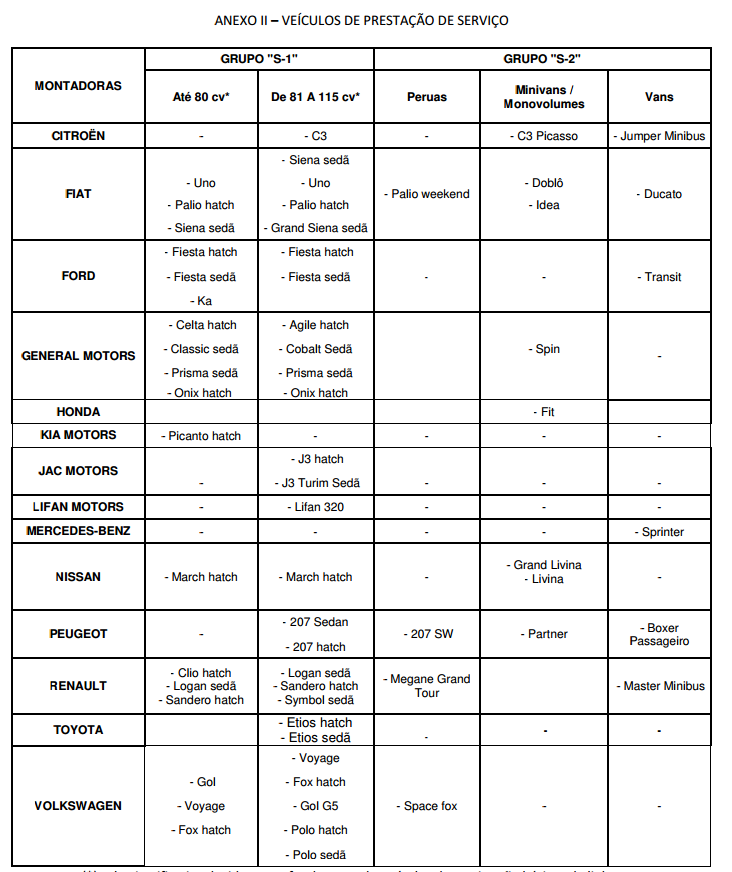 PLANILHA DE ORÇAMENTOPLANILHA DE ORÇAMENTOPLANILHA DE ORÇAMENTOPLANILHA DE ORÇAMENTOPLANILHA DE ORÇAMENTOPLANILHA DE ORÇAMENTOPLANILHA DE ORÇAMENTOItemDescrição, conforme Anexo I do EditalQuantidade(1)Marca /Modelo(A SER OBRIGATORIAMENTE INFORMADO PELA LICITANTE)Valor UnitárioMensal (R$)(2)Prazo (meses)(3)Valor Total do Contrato(R$)(4)=(1)x(2)x(3)1Locação veículo do GrupoS-2 – “Perua”–-Não Eventual, Sem condutor, Quilometragem Livre01Marca:__________Modelo: ____________R$ __________12R$ __________Total (R$) (5)= (2) x (3)Total (R$) (5)= (2) x (3)01R$ __________12R$ __________Esta FOLHA DE PROPOSTA deverá ser copiada e anexada em formulário próprio do sistema do Pregão Eletrônico, a fim de ser usada para declarar e indexar a comprovação da aderência às especificações.